THE EFFECT OF USING INSTAGRAM ON STUDENTS’ ENGLISH WRITING SKILL OF PROCEDURE TEXT AT  EIGHTH GRADE OF SMP ISLAM AL-ULUM TERPADUA Thesis By: AIN TASZKIAH FADILLAH LUBISNPM: 181224072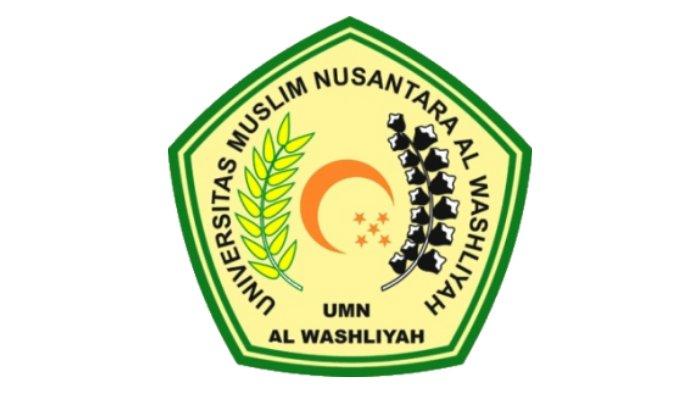 ENGLISH EDUCATION DEPARTMENTFACULY OF TEACHER TRAINING AND EDUCATIONUNIVERSITAS MUSLIM NUSANTARA AL-WASHLIYAHMEDAN2022THE EFFECT OF USING INSTAGRAM ON STUDENTS’ ENGLISH WRITING SKILL OF PROCEDURE TEXT AT  EIGHTH GRADE OF SMP ISLAM AL-ULUM TERPADUThis thesis was submitted as a requirement to obtain a Bachelor of Education degree in the English Education Study ProgramBy: AIN TASZKIAH FADILLAH LUBISNPM: 181224072ENGLISH EDUCATION DEPARTMENTFACULY OF TEACHER TRAINING AND EDUCATIONUNIVERSITAS MUSLIM NUSANTARA AL-WASHLIYAHMEDAN2022 